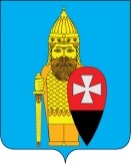 АДМИНИСТРАЦИЯПОСЕЛЕНИЯ ВОРОНОВСКОЕ В ГОРОДЕ МОСКВЕПОСТАНОВЛЕНИЕ05.10.2021 № 66О внесении изменений в постановление главы сельского поселения Вороновское от 15.10.2009 № 547 «О присвоении наименования части д. Сахарово проезд Ясенский, проезд Новогромовский, проезд Объездной»В соответствии с Законами города Москвы от 06.11.2002 № 56 «Об организации местного самоуправления в городе Москве», от 08.10.1997 № 40-70 «О наименовании территориальных единиц, улиц и станций метрополитена города Москвы», Уставом поселения Вороновское, решением Совета депутатов поселения Вороновское от 22.09.2021 № 09/12 «О наименовании улиц на территории поселения Вороновское», в связи с отсутствием завершённого строительства и поставленного на кадастровый учёт, администрация поселения Вороновское постановляет;1. В постановление главы сельского поселения Вороновское от 15.10.2009 № 547 «О присвоении наименования части д. Сахарово проезд Ясенский, проезд Новогромовский, проезд Объездной» внести следующие изменения;1.1. В названии постановления, а так же в пункте 1 постановления, слова «проезд Объездной» - исключить и произвести переадресацию имеющихся строений на Сахаровский проезд в установленном порядке.2. Опубликовать настоящее постановление в бюллетене «Московский муниципальный вестник» и разместить на официальном сайте администрации поселения Вороновское в информационно – телекоммуникационной сети «Интернет».3. Контроль за исполнением настоящего постановления возложить на заместителя главы администрации Вороновское Амелькина А.Д.Глава администрациипоселения Вороновское                                                                         Е.П. Иванов